Exporting/Importing:Update Items / Pricing in CostGuardPath: New Order > From (Order Guide or Custom Guide) > Advanced > Export > Standard CommaGFS Connect Export format is (comma) then name the file and save as txt in the appropriate folderOnce exported Delete Order from Advanced menu optionIn Costguard > Inventory Mgmt > Vendor Transport Import > format GFS/Canada - Retalix (comma)Vendor Must be created in Costguard first, before importing invoices or order guides.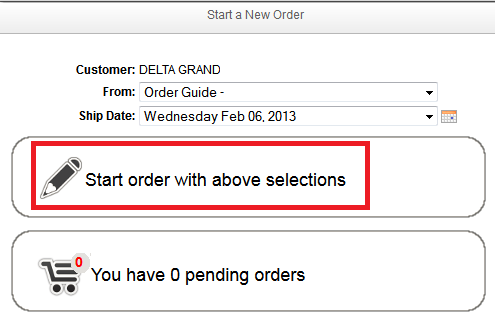 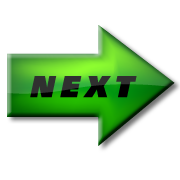 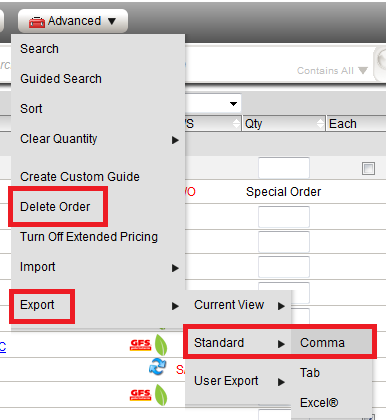 Import Costguard Order into GFS ConnectExport Order from Costguard then Import into GFS ConnectThe Export format in Costguard is (IDSpowernet.txt Retalix/ids-PowerNet ASCII) GFS Connect Go to > New Order > Import Other File > Browse to find file > File Format csv. Import Order.  COSTGUARD					  GFS CONNECT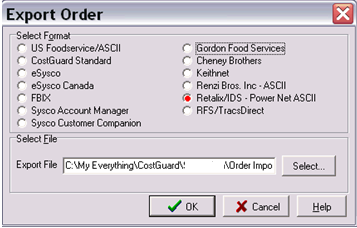 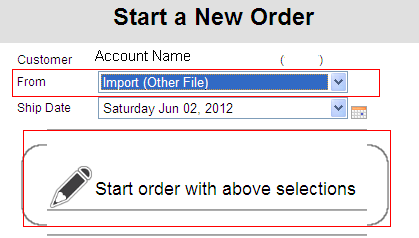 Import Invoice from GFS Connect into Costguard.GFS Connect Path: Account > Statement Status > Click on the Invoice # > Advanced > Export > Comma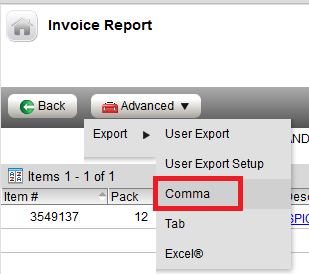 GFS Connect the Export has to be (comma) then file name > save as txt in the appropriate folderImport in Costguard > Inventory Receipts > Gordon Food ServiceVendor Must be created in Costguard first, before importing invoices or order guides.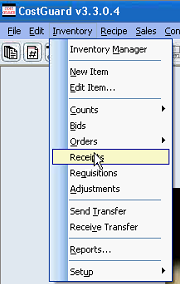 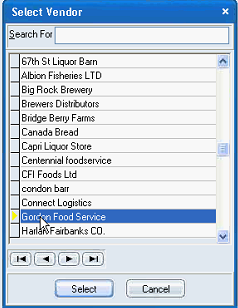 Import Invoice > GFS/Canada – Retalix(comma)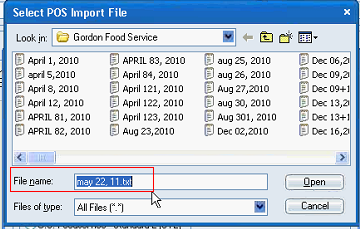 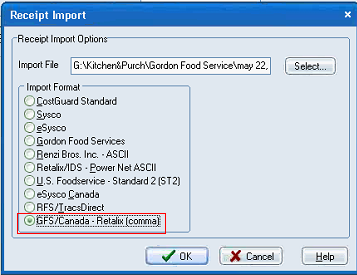 